Dpto. Artes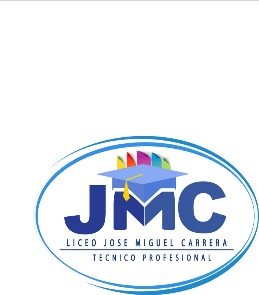 Profesor: Sergio MaldonadoPRUEBAO GUIA DE MúsicaUNIDAD O EJE: Compartiendo nuestras músicasNombre alumno(a): ___________________________________Curso: _______Fecha   : ________ Puntaje Ideal: -10----        Puntaje Real: _______   Nota: __________INSTRUCCIONESLINKS:https://revistarebeldias.wordpress.com/2017/10/04/si-yo-levanto-mi-grito-no-es-tan-solo-por-gritar34/https://www.youtube.com/watch?v=s2E9AXJozGwI  ItemDesarrollo: En los espacios asignados responde con letra clara  las siguientes preguntas (Total :10  puntos)1.-Cuenta:¿En qué se inspira Violeta Parra  al escribir la canción “Arriba quemando el sol”?2.-Lee el siguiente texto y contesta la pregunta.“Cuando fui para la pampa
llevaba mi corazón contento
como un chirigüe,
pero allá se me murió,
primero perdí las plumas
y luego perdí la voz,
y arriba quemando el sol”¿Qué nos quiere decir la cantautora con este texto?3.-De acuerdo al texto:“Cuando vi de los mineros
dentro de su habitación
me dije: mejor habita
en su concha el caracol,
o a la sombra de las leyes
el refinado ladrón,
y arriba quemando el sol.”¿Cómo era el trato en torno a las regalías que tenían los jefes frente a los obreros?4.-Describe. ¿Con qué realidad se encuentra la cantautora en su viaje al norte de Chile, específicamente en la pampa nortina de acuerdo al texto de la canción?5.-¿Quién fue Violeta Parra?Rúbrica Aprendizajes esperadosApreciar musicalmente manifestaciones y obras musicales de Chile y el mundo presente en la tradición oral, escrita y popular, expresándose mediante medios verbales, visuales, sonoros y corporalesOBJETIVOSHABILIDADESHABILIDADESHABILIDADESHABILIDADESHABILIDADESHABILIDADESTOTAL PUNTAJEOBJETIVOSBÁSICAS:BÁSICAS:INTERMEDIASINTERMEDIASAVANZADASAVANZADASTOTAL PUNTAJEOBJETIVOSCONOCECOMPRENDEAPLICAANALIZAEVALUACREATOTAL PUNTAJE1.-Apreciar musicalmente la obra de la cantautora chilena Violeta Parra, “Arriba quemando el sol”Ítems: Desarrollo1,5Ítem:Desarrollo4Ítem: Desarrollo2,310TOTAL PUNTAJE62210-LEE LA GUÍA Y CONTESTA LAS PREGUNTAS CUIDANDO REDACCIÓN Y ORTOGRAFÍA-UNA VEZ TERMINADA ENVÍALA AL CORREO: sermal281057@gmail.com-COPIA LOS LINKS EN TU NAVEGADOR                  IndicadoresPreguntasBueno (2 ptos)Regular (1 pto.)Malo (0 pto.)1.-Relata las condiciones en que estaban sometidos los mineros del norte de ChileHace un relato específico de las condiciones en que vivían los minerosRelata en forma vaga como vivían los minerosNo Identifica las condiciones en que vivían los mineros2.-Analiza el texto y explica con detalles en las condiciones en que vivían los mineros Explica con detalles en las condiciones en que vivían los minerosSólo nombra algunos detalles en que vivían los minerosNo analiza texto3.-De acuerdo al texto dado, deduce el trato que le daban los jefes a los mineros Deduce del texto el trato injusto que le daban los jefes a los minerosHabla acerca del trato, pero se contradice en algunas apreciacionesNo extrae información4.-Describe como la cantautora cambia sus sentimientos al llegar a su destino en su viaje al norte.Describe los sentimientos de la cantautora al iniciar su viaje al norte , al llegar y regreso  a Santiago.Describe sentimientos de la cantautora sólo al iniciar el viaje al norte.No hace ninguna descripción5.- Cuenta quien fué Violeta Parra, citando fecha de nacimiento, canciones más importantes y fecha de fallecimiento.Relata quién fuéVioleta Parra, nombrando fecha de nacimiento, obras más importantes y fecha de fallecimientoSólo nombra fecha de nacimientoNo identifica a Violeta Parra